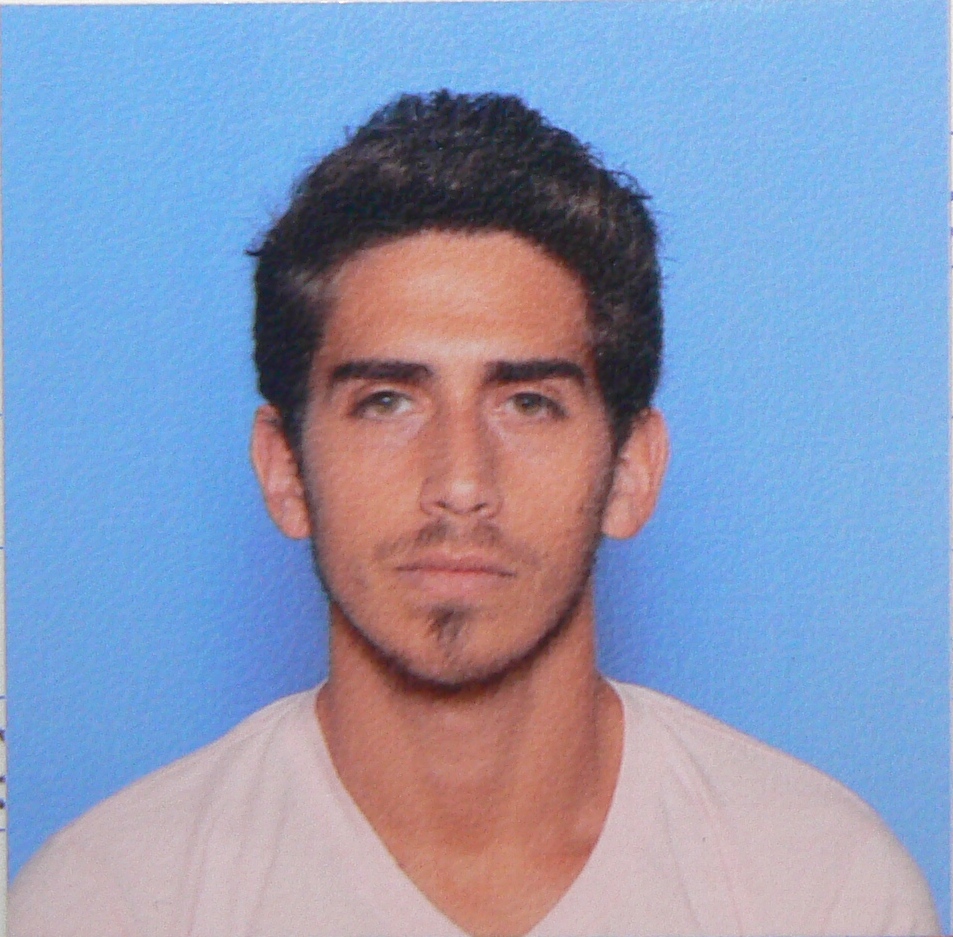 FacundorobertoGarelli DNI: 32680721CUIT.: 20-32680721-5 Fecha de Nacimiento: 24/03/1987“Tengo un alto sentido del compromiso y la responsabilidad por lo que puedo garantizar que la tarea que me sea asignada será gestionada con eficiencia. Sin embargo, cuando suelen aparecer dificultades que puedan entorpecer el desarrollo de la actividad, propongo alternativas útiles para acelerar los tiempos de respuesta y solución”.“Cuento con gran capacidad y velocidad de auto aprendizaje, esto me permite alcanzar mejores índices de productividad”.  "Dispongo de experiencia con trabajo en equipo y cuento con empatía para la resolución de problemas. Considero que una organización es como una gran familia, e intento que el clima profesional sea el mejor posible para todos".Las Heras 1053 - Piso 2Depto 11Río Cuarto – 5800Córdoba – Argentina Cel. 0358-154170259  Email: pramparofacundo@gmail.comfacundorg@hotmail.com       1999 – 2004 Secundario en el IPEM n°215 Raúl Scalabrinni Ortiz – Holmberg2007 - Licenciatura en Ciencias Políticas Universidad Nacional de Río Cuarto (incompleto) 2016 - Tecnicatura en Relaciones Públicas – Universidad Nacional de Córdoba IDIOMASInglés: Lee, escribe y habla.Portugués: Auxiliar en Lecto escritura portuguesa Nivel 1, 2 y 3EXperiencia laboralColumnista para “Agenda Educativa” programa transmitido por FM Mercurio,  2004 - 2006 - Pablo Salinas  – Tel: 0358-15604389Columnista para “La Ventana”, programa transmitido por Radio Universidad, Fm 97.7, desde 2004 al 2007.Alejando Cantón: Tel: 0358-154170269Producción periodística para el Servicio Informativo de Radio  Río Cuarto – LV16 – AM 1010. Desde Septiembre del 2005 a Diciembre 2007. Hugo Juan Cardinali – Tel:0358-154177676Periodista para www.lv16.com (redactor de noticias). Septiembre 2006 Septiembre 2009. Responsable de la web: Sebastián Gelain – Tel: 0358-4638255Columnista para “La Revista de Todos”, programa transmitido por FM Gospel, 102.9. Contacto: Angélica – Tel: 0358-154016481Atención al público de negocio de venta de ropa– Grandiosas, local 26 Galería Río Cuarto, Vélez Sarsfield y General Paz. Dueño. Desde Febrero del 2008 a Noviembre del 2008. Atención al público en hotel Libertador Río Cuarto.Avenida España 85 – Febrero a Julio 2006Integrante de Grupo de Teatro Independiente “Tal Cual” – Desde Enero de 2006 a Diciembre de 2007Diego Torres – Tel: 0358- 155626977Periodista, fotógrafo y editor para Revista Quincenal VIP “El Sureño” - Río Cuarto – Febrero 2009 a Octubre 2020. Juan Carlos Díaz – Tel: 0358-15063939Periodista, fotógrafo y editor para Revista Quincenal “Sureño XXI” - Río Cuarto – Febrero 2009 a Octubre 2020.Juan Carlos Díaz – Tel: 0358-15063939 – 0358 *4210196Coordinador del Centro de Actividades Juveniles (CAJ) del Ministerio de educación de la Nación - IPEM nº 128 Dr. Manuel Belgrano, de Río Cuarto. Desde Agosto 2009 a Diciembre 2016. Gladys Moyano: 0358 154025623Comisionista Fundación Nuevo Hospital - Hospital San Antonio de Padua Río Cuarto. 2010 Organizador exposición de diseño de artistas independientes. Mayo 2010. Laura Sagardoy - Tel: 0351 155169848Organizador primera expo fusión de artistas independientes y decoradores de Río Cuarto y la región sur de Córdoba. Mayo 2011. Laura Sagardoy –Tel: 0351 155169848Community Manager Carnavales Río Cuarto 2012 para la Vecinal Roque Sáenz Peña – Febrero 2012Humberto Benedetto: 0358 154125429 - Leonardo Gangretto – Tel: 0358 154288576Encargado de Prensa de Productora HAB Producciones  - 360 Studio VIP – Septiembre 2011 – Diciembre 2011Humberto Benedetto: 0358 154125429 Community Manager  y Co -Encargado de Prensa y Eventos del Instituto Leonardo Da Vinci Río Cuarto – Fundación Leonardo Da Vinci Río Cuarto. Desde Junio 2012 a la fecha. Laura Pereyra – Tel: 0358 154307887Director, redactor y editor de revista THODO – Desde Septiembre 2012 a la fecha. Responsable de Prensa y Cobertura Carnavales Río Cuarto 2013 para la Vecinal Roque Sáenz Peña – Febrero 2013 Leonardo Gangretto – Tel: 0358 154288576Fotógrafo oficial cursos de capacitación Silkey Internacional Hotel Howard Johnson  - Agosto 2013– Noviembre 2013 – Marzo 2014 – Septiembre 2014 – Noviembre 2014. Patricia Silkey – Encargada de ventas - 0358 154230444Community Manager y organizador de eventos para la Franquicia Balcarce Río Cuarto desde Enero 2014Ana Vizcart – Tel: 03385 15465897 Fotógrafo eventos/actividades Universidad Siglo 21 sede Río Cuarto 2012 a la fecha. José Farias – Coordinador de Relaciones Institucionales Sede Río Cuarto en Universidad Empresarial Siglo 21 - 0358 4653437 op. 4 ó 0351 152571313Creador página web de organizaciones e instituciones de la ciudad: Fundación Leonardo Da Vinci – Mercado de Abasto Río CuartoMediador para el Programa Juego Responsable,Sub programa Jugar para Crecer, Crecer Jugando de la    Lotería de Córdoba en el IPEM 128- Utilización de TIC´s en el aula - Edición 2013 y 2014Facilitador Social del Programa Provincial “Confiamos en Vos” del Gobierno de la Provincia de Córdoba  Desde Junio a Diciembre de 2014 – Fanny Furlan – Tel: 0358 155623854Fotógrafo oficial del evento Ciudadano Destacado organizado por  Foro de Profesionales de Río Cuarto y Sur de Córdoba – y Consejo Económico y Social - Cobertura evento homenaje – Septiembre 2014 – Florencia Sereno – Tel: 0358 154208125Asesor comunicación – Encargado de Prensa - Community Manager – Show Internacional de Bachata Domenic Marte y eventos de Salsa Warm Fest 2014, 2015, 2016, 2017, 2018 y 2019 – Cristian Ortiz – Tel: 03571531589 Fotógrafo campaña 2014 Jóvenes Líderes – Presidencia Concejo Deliberante Río Cuarto – Fundación/Instituto Cervantes - Septiembre 2014 – Sergio Terzo: Tel: 0358 154387122 Fotógrafo para el photoshooting de cartelería y promoción de La Review – Octubre 2014 - José Farias –  Tel: 0351 152571313 Fotógrafo 50 aniversario AFS Río Cuarto Octubre 2014 Asesor comunicación – Encargado de Prensa - Community Manager – Fotógrafo Escuela de Gastronomía Patagónica Río Cuarto – Desde Marzo 2015 a la fecha – Mariana Motta – Tel: 0358Fotógrafo Cierre Academia de Danza Influencias – Noviembre 2014Community Manager, Event Planer y Fotógrafo para Letras con Café Marzo 2014 – Mayo 2020 - Laura Pereyra: 0358 154307887Fotógrafo para Cantore SAEduardo Cantore:  0358 155071145Fotógrafo para Fundación Deportes Río Cuarto Desde Mayo de 2018 a la Fecha – Nicolás Gauna: 3584113377 Fotógrafo para Área de Prensa y Comunicación Municipalidad de Río Cuarto – Desde Diciembre 2020 a la fecha – Nicolás Gauna: 3584113377Fotógrafo independiente. Trabajos free lance. 